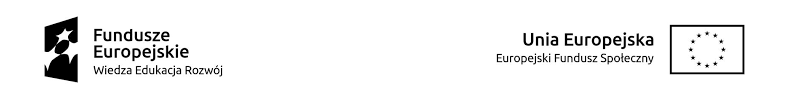 HARMONOGRAM ODBYWANIA SIĘ KONKURSU NA MIKROPROJEKTYw ramach projektu pt. „RAZEM MOŻEMY WIĘCEJ”POWR.01.04.00-00-0012/18MIEJSCE: Centrum Rozwoju POWER, Al. Niepodległości 11 w Kraśniku
L.pRodzaj zajęć Lista obecnościData spotkaniaGodziny spotkania1.Konkurs na mikroprojekty   (grupa 5-osobowa)Uczestnik 115.02.20209.00-11.001.Konkurs na mikroprojekty   (grupa 5-osobowa)Uczestnik 215.02.20209.00-11.001.Konkurs na mikroprojekty   (grupa 5-osobowa)Uczestnik 315.02.20209.00-11.001.Konkurs na mikroprojekty   (grupa 5-osobowa)Uczestnik 415.02.20209.00-11.001.Konkurs na mikroprojekty   (grupa 5-osobowa)Uczestnik 515.02.20209.00-11.002.Konkurs na mikroprojekty    (grupa 5-osobowa)Uczestnik 115.02.202011.30-13.302.Konkurs na mikroprojekty    (grupa 5-osobowa)Uczestnik 215.02.202011.30-13.302.Konkurs na mikroprojekty    (grupa 5-osobowa)Uczestnik 315.02.202011.30-13.302.Konkurs na mikroprojekty    (grupa 5-osobowa)Uczestnik 415.02.202011.30-13.302.Konkurs na mikroprojekty    (grupa 5-osobowa)Uczestnik 515.02.202011.30-13.30